                    							*P/4405270*
REPUBLIKA HRVATSKA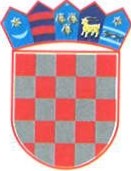 Ministarstvo mora, prometai infrastruktureLučka kapetanija VukovarKLASA: 345-20/18-01/9URBROJ: 530-04-15-1-18-39Vukovar, 16. studenog 2018. godineLučka kapetanija Vukovar nadležna temeljem članka 203. i 204. Zakona o plovidbi i lukama unutarnjih voda (“Narodne novine” broj 109/07, 132/07, 51/13 i 152/14), a sukladno članku 7. istoga Zakona donosi :PRIOPĆENJE BRODARSTVU BROJ 39/18Obavještavaju se zapovjednici plovila, brodarska poduzeća i ostali zainteresirani sudionici u plovidbi da će se na rijeci Dunav 18.11.2018. godine u vremenu od 17:00 do 18:00 h održati manifestacija Svjetlosna rijeka sjećanja od Veslačkog doma HVK u Vukovaru (1333+300 rkm) do luke Vukovar (1335 rkm). Organizator manifestacije je Gradski muzej Vukovar. U manifestaciji će sudjelovati turistički brod Bajadera i šest brodica.  Upozoravaju se zapovjednici plovila i ostali sudionici u plovidbi da nailaskom na sudionike manifestacije smanje brzinu kretanja i povećaju pozornost kako ih ne bi ugrozili.LUČKI KAPETANIvan Barović, dipl.ing.prometaDostaviti:                                             1. Agencija za vodne putove  2. MMPI  3. Lučka kapetanija Osijek  4. Lučka uprava Vukovar  5. Danubiumtours  6. Luka Vukovar  7. Tranzit Osijek  8. PP Vukovar  9. PP Ilok10. PGP Erdut 11. PGP Beli Manastir12. Euro Agent d.o.o.13. Nautica Vukovar d.o.o.14. Dunavski Lloyd 15. Vodogradnja Osijek d.d.16. Osijek koteks17. Hrvatske vode18. Tankerska plovidba d.o.o.19. Trast d.d.20. Adriatica Dunav d.o.o.21. Carinska uprava22. Hidrogradnja doo23. Geo-dril doo24. Vodoprivreda Vinkovci dd25. Feliks regulacija doo26. Oglasna ploča, ovdje27. Arhiva, ovdje